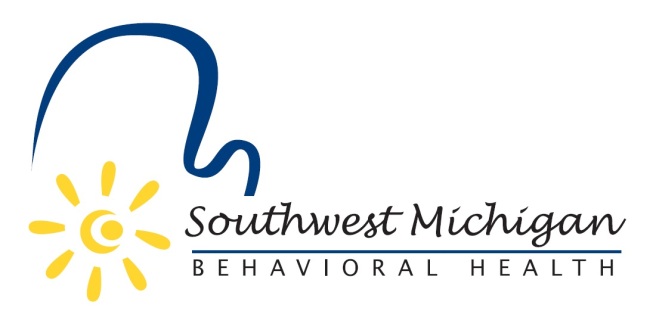 2024 Southwest Michigan Behavioral Health (SWMBH)Substance Use Disorder Oversight Policy Board (SUDOPB) Member RosterBarry CountyMark DosterVACANTBerrien CountyMichael MajerekRayonte BellBranch CountyRandall Hazelbaker-ChairVACANTCalhoun CountyRochelle HatcherDiane ThompsonCass CountyRJ LeeVACANTKalamazoo CountyJonathan CurrentAllyn WitchellSt. Joseph CountyJared HoffmasterVACANTVan Buren CountyRichard Godfrey-Vice ChairPaul Schincariol*as of 2/9/2024